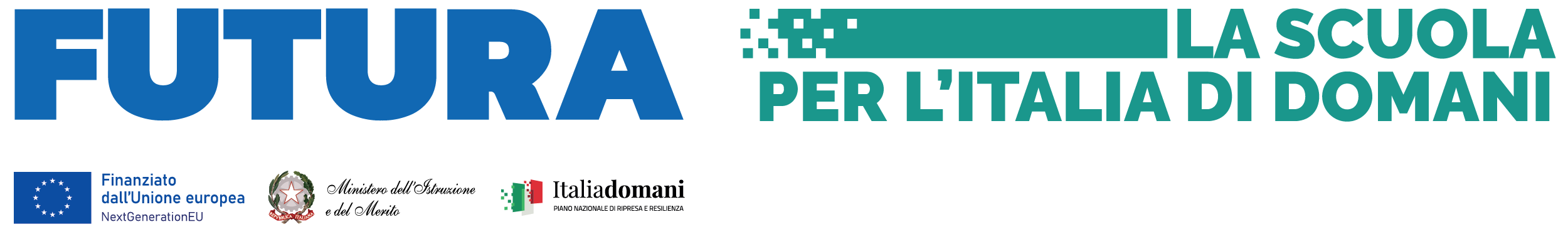 
Protocollo e data come da segnatura All'AlboOGGETTO: determina di assunzione dell’incarico di PROJECT MANAGER per il coordinamento generale tecnico-operativo del progetto:PNRR – Missione 4: Istruzione e ricerca – Componente 1 – Investimento 3.2: Scuola 4.0 – Azione 1 – Next generation classroom – Ambienti di apprendimento innovativiCUP: I94D22003570006IL DIRIGENTE SCOLASTICOVISTO il DPR n. 275/1999 concernente norme in materia di autonomia delle istituzioni scolastiche;VISTO il Decreto Legislativo 30 marzo 2001, n. 165 recante “Norme generali sull’ordinamento del lavoro alle dipendenze della Amministrazioni Pubbliche” e ss.mm.ii.;VISTO il Decreto Interministeriale n. 129/2018, “Regolamento concernente le Istruzioni generali sulla gestione amministrativo-contabile delle istituzioni scolastiche";VISTO il Decreto Ministeriale del 14 giugno 2022 n. 161 recante “Adozione del “Piano Scuola 4.0” in attuazione della linea di investimento 3.2 “Scuola 4.0: scuole innovative, cablaggio, nuovi ambienti di apprendimento e laboratori” nell’ambito della Missione 4 – Componente 1 – del Piano nazionale di ripresa e resilienza, finanziato dall’Unione europea – Next Generation EU”;VISTO il Decreto Ministeriale 8 agosto 2022, n. 218, relativo al riparto delle risorse fra le istituzioni scolastiche per l'attuazione del Piano Scuola 4.0 nell'ambito dell'Investimento 3.2 del PNRR: scuole innovative, cablaggio, nuovi ambienti di apprendimento e laboratori;VISTA la Nota MIM n. 107624 del 21 dicembre 2022 recante “Istruzioni operative” per la Scuola 4.0;VISTA la Nota MIM n. 4302 del 14 gennaio 2023 recante le FAQ relative alla Missione 4 Istruzione e ricerca – Investimento 3.2 del PNRR – Scuola 4.0. circa l’eventuale ammissibilità delle spese per il personale scolastico interno, coinvolto nella gestione dei progetti PNRR;RICHIAMATA la delibera del Consiglio d’Istituto n.20 del 21/10/2022 e successive modificazioni e integrazioni con la quale è stato approvato il P.T.O.F. per gli anni scolastici 2022-2025;RICHIAMATA la delibera del Consiglio di istituto n. 33  del 25/01/2023  di approvazione del programma annuale dell’esercizio finanziario 2023; deRICHIAMATA la delibera n. 6  del 25/01/2023 del Collegio dei docenti di adozione del progetto;RICHIAMATA la delibera n. 32  del 25/01/2023 del Consiglio di Istituto/Circolo di adozione del progetto;VISTO l'accordo di concessione per il finanziamento delle attività del 17/03/2023  n. prot. 39743;RICHIAMATO il proprio decreto di assunzione a bilancio del 4/04/2023 prot. n. 1643;CONSIDERATO che per riuscire a realizzare quanto previsto dalla Missione 4 Istruzione e ricerca – Investimento 3.2 del PNRR – Scuola 4.0, il project management costituisce uno strumento operativo fondamentale;RITENUTO di essere in possesso delle competenze tecniche necessarie allo svolgimento dell’incarico di Project Manager;VISTA la nota prot. n. 7660/370 del 4/04/2023 di autorizzazione da parte del D.G. per lo svolgimento di attività di direzione e coordinamento correlate all'incarico di Project Manager, a titolo oneroso, all’interno del progetto PNRR correlato alla "Scuola 4.0"; DETERMINAdi assumere l’incarico di Project Manager del progetto M4C1I3.2-2022-961-P-12435  a valere sul PNRR;che l’incarico avrà durata dalla data del presente atto fino al termine delle operazioni del progetto, ivi incluse la rendicontazione ed eventuali controlli;che i compiti da svolgere sono quelli stabiliti dalle circolari ministeriali richiamate in premessa e sono assunti a titolo oneroso;che la retribuzione risulta quantificata in misura congrua a quanto disposto nella matrice acquisiti/spese generali alla voce “spese di coordinamento generale del progetto” ai sensi della lettera autorizzativa citata ed è pari a euro 25,00 lordo dipendente per num. max 100 ore DICHIARA INOLTREa mente di quanto disposto dalle Istruzioni Operative prot. n. 107624 del 21 dicembre 2022 del MIM, che non esistono conflitti di interesse con qualsivoglia area di sviluppo del progetto stesso e che non sono in essere situazioni di incompatibilità.
IL DIRIGENTE SCOLASTICOprof.ssa Manuela ScotacciaDocumento informatico firmato digitalmenteai sensi del D.Lgs 82/2005 s.m.i. e norme collegate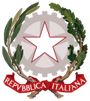 ISTITUTO COMPRENSIVO STATALE “G. Ciscato”Via Marano,53 – 36034 MALO (Vicenza) Tel. 0445605202https://ciscato.edu.it e-mail:viic80800n@istruzione.it – pec: VIIC80800n@pec.istruzione.itCod. Scuola: VIIC880800N– Cod. fiscale: 83003630247 Codice Univoco Ufficio UF6OSH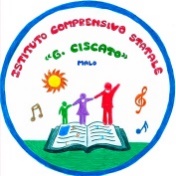 Codice progettoTitolo progettoM4C1I3.2-2022-961-P-12435"Future Lab"